Performance MetricsSupervisor Task RequirementsOperator / Maintainer RequirementsComments/ActionsWorking from Elevated Fixed Structures - Protection of Floor Openings and Edges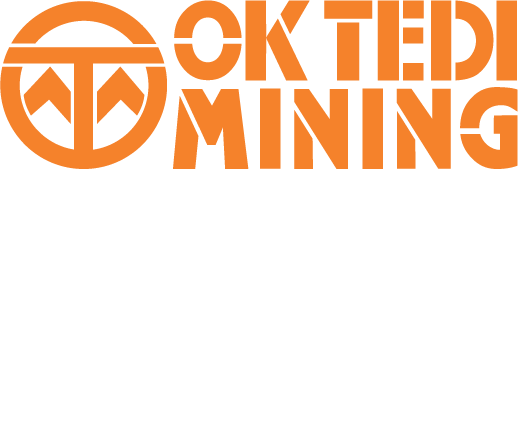 Name:Date:Job Description:Location:All exposed edges are protected by physical barricades, temporary guard rails (e.g. scaffolding components) or temporary covers.Barricades and guard rails are secured and capable of withstanding the force of a person falling against them.Warning tape or rope, used to highlight the presence of the hazard, is not used as a barricade alone.Tags or labels are fixed to temporary barricades, handrails and covers, indicating installation date and next inspection date.Guard rails incorporate a top rail, mid rail and toe board.Covers are fixed in place to prevent dislodgement or removal and are capable of preventing people falling through.Temporary barricades, guard rails and covers are inspected for condition by a competent person at least monthly, and after any incident that could affect its integrity.Secure or guard floor openings and exposed edges as soon as they have been created.Provide barricading equipment, temporary guard rails and covers for protection of floor openings and exposed edges.Verify people involved in installing temporary barricades, handrails and covers are adequately protected from fall during the activity.Verify scaffolding components have been installed by competent, qualified people who hold the licences or certifications required by local regulations.Attach tags or labels to temporary barricades, guard rails and covers, indicating installation date and next inspection date.Verify temporary barricades, guard rails and covers have been inspected and have not exceeded their inspection / expiry date.Verify that warning tape or rope has not been used as a barricade alone.Wear fall protection equipment when working in vicinity of unprotected openings or edges.Install scaffolding components only if qualified.Do not work in vicinity of temporary barricades, guard rails or covers if the inspection date has expired or is not indicated.